ПОСТАНОВЛЕНИЕАдминистрации сельского поселения Богородицкий сельсовет Добринского муниципального района Липецкой области Российской Федерации 03.03.2017	г.		ж. д. ст. Плавица				№  51О проведении открытых торгов(конкурса)Руководствуясь Федеральным законам «О защите конкуренции» № 135-ФЗ от 26.07.2006 г. (в ред. от 06.12.2011 г.), Жилищным кодексом РФ, Гражданским кодексом РФ, Постановление Правительства РФ от 06.02.2006 г., Решением Совета депутатов сельского поселения Богородицкий сельсовет№ 17 от 03.06.2010 (с изменениями) «О порядке передачи в аренду муниципального имущества сельского поселения Богородицкий сельсовет Добринского муниципального района», Уставом сельского поселения Богородицкий сельсовет, администрация Богородицкого сельсовета ПОСТАНОВЛЯЕТ:Провести открытые торги (конкурс) по отбору управляющей организации для управления многоквартирным домом, расположенным по адресу - Липецкая обл., Добринский р-н, ж.д. ст. Плавица, д. Ольговка  ул. Зелёная д. 6Размер платы за содержание и ремонт жилого помещения сроком на 1 год составляет- 40 470,30 руб.Организатором конкурса определить контрактного управляющего Хмырову С.Ю. Контроль за исполнением настоящего постановления оставляю за собой.Глава администрациисельского поселения Богородицкий сельсовет					А. И. Овчинников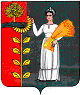 